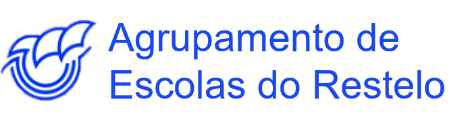 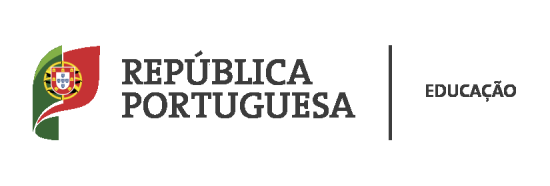 AGRUPAMENTO DE ESCOLAS DO RESTELOPROCESSO ELEITORAL PARA O CONSELHO GERAL 2023-2027PESSOAL NÃO DOCENTECADERNOS ELEITORAISAGRUPAMENTO DE ESCOLAS DO RESTELOPROCESSO ELEITORAL PARA O CONSELHO GERAL 2023-2027PESSOAL NÃO DOCENTECADERNOS ELEITORAISALLISON CASTRO ROJÃOANA CATARINA DOS SANTOS NUNESANA CRISTINA DA FONSECA ALMEIDAANA CRISTINA PAIVA ANTUNESANA CRISTINA RODRIGUES DOS SANTOS NUNES MARQUESANA FILIPA AMORIM OLIVEIRA MARCELINOANA ISABEL PIRES MONTEIRO SILVAANA LUISA MENA BIZARROANA MARIA MARTINS SOARESANA MARIA RODRIGUES MORAIS SANTOSANA NETO BRAGAANA PATRICIA COSTA PIMENTA RODRIGUESANA PAULA GONCALVES QUITERIO FERNANDESANA TERESA MARTINS CARDOSOANABELA DIAS ALVESANABELA JESUS PEREIRAANABELA RODRIGUES DUARTE DOS SANTOSANARLETE DE FATIMA FERNANDES CARRAPETA SILVAANDREIA SOFIA LEOTE FILIPEANGELICA MARIA PEREIRA VAZBEATRIZ EMILIA CRUZ PINHEIROBRUNA DA LUZ RODRIGUES LEMOS VIANACARLA MANUELA VENTURA DA SILVACARLA MARIA AMORIM DE OLIVEIRA LOURENCOCARLOS FERNANDO ALBUQUERQUECARMEN PAULO ARENILLAS FALCAOCELESTE AUGUSTA CORREIA DE OLIVEIRA GONCALVESCLAUDIA PATRICIA DA COSTA REISCRISTINA MARQUES JOSE KATZOW DE RIBEIRODIANA PADRAO ALVES RIBEIRODONATILIA MANUELA CATITAEDUARDO JORGE VIDAL PEREIRAELISABETE ESPERANCA BRANDAO TEIXEIRA LOPESELSA BEATRIZ CAETANO DOS SANTOSGRACA MARIA NUNES BORGESHELENA DOS SANTOS BRAGAHELENA MARIA PINTO DA SILVA MENDES BONIFACIOIRACEMA MARIA DE MATOS GUERRA BERNARDOISABEL ALEXANDRA DA SILVA MARTINSISABEL CELESTE CARRASCO PERPETUAISABEL MARIA GOMES DE CASTROJOAO MANUEL BAMBAJOAO MANUEL PIRES ROSADO BELOJOAO PEDRO PINTO ALVESJOAQUIM FERNANDO GONCALVES SANTOSJULIETA MARIA GUERRA COITOKEULA MAISA DOS RAMOS SILVA PINTOLUANA AMANDA DOS SANTOSLUCRECIA JESUS FERREIRAMADALENA SOFIA RAMALHO MARTINS FERREIRAMARCELO VITOR FAGUNDES FARIAMARIA CLARA MARTINHO PEREIRAMARIA DE FATIMA FOLGADO GUERREIRO MATEUSMARIA DE FATIMA LOPES MANEIRA CORREIAMARIA DE FATIMA PIRES FERNANDOMARIA DE LOURDES FREITAS DA CUNHAMARIA DULCE GARCIA MATOS DE JESUS FERNANDESMARIA FERNANDA ANTAS PINTO CARDOSOMARIA HELENA CORREIA OLIVEIRA GONCALVESMARIA HELENA LOPES CABRALMARIA ISABEL AIRES CORREIA BORGESMARIA ISABEL PEREIRA NUNES DE AGUIARMARIA MANUELA DA SILVA RODRIGUES TAVARESMARIA LUÍSA COUTINHO MONTEIRO MARQUESMARIA PALMIRA DE SOUSA LEOTEOLINDA MARIA DE OLIVEIRA VELEZ FERREIRAPAULO JOSE NUNES DE OLIVEIRASANDRA AUGUSTA FERREIRA DA GAMASARA ALEXANDRA SOUSA SANTOSSILVINA MARIA LISBOA MORAIS REBELOSOFIA SANCHES FERNANDES TEIXEIRASONIA ALEXANDRA GONCALVES GUEDESSONIA PAULA PROENCA MONTEIROTERESA MARIA PINTO DA SILVA OLIVEIRAVANDA CRISTINA PEREIRA ROCHA PINTO DE ABREUVERA LUCIA AUGUSTO SIMOESAgrupamento de Escolas do Restelo, 27 de janeiro de 2023                                                           O Presidente do Conselho Geral                                                     (Luís Augusto Domingues Vieira e Sousa)